ObwieszczenieBurmistrza Miasta i Gminy Stopnicaz dnia 17 lipca 2015 r.Na podstawie art. 6 ust. 5 w związku z art. 92 ust. 1 ustawy z dnia 14 marca 2003 r.
o referendum ogólnokrajowym (Dz. U. z 2015 r. poz. 318) oraz uchwały Nr XXII/3/2013 Rady Gminy Stopnica z dnia 14 lutego 2013 r. w sprawie podziału Gminy Stopnica na stałe obwody głosowania, ustalenia ich numerów, granic oraz siedzib obwodowych komisji wyborczych podaje się do wiadomości wyborców informację o numerach i granicach obwodów glosowania, wyznaczonych siedzibach obwodowych komisji do spraw referendum, lokalach obwodowych komisji do spraw referendum dostosowanych do potrzeb wyborców niepełnosprawnych uprawnionych do udziału w referendum, o możliwości głosowania korespondencyjnego i przez pełnomocnika w referendum ogólnokrajowym, zarządzonym na dzień 6 września 2015 r. 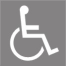                   - obwód dostosowany do potrzeb wyborców niepełnosprawnych do udziału w referendum.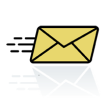 - obwód wyznaczony dla celów głosowania korespondencyjnego.Każda osoba uprawniona do udziału w referendum (w tym wyborca niepełnosprawny), jeśli złoży pisemny wniosek wniesiony do urzędu miasta i gminy najpóźniej w 5 dniu przed dniem referendum, tj. do dnia 1 września 2015 r., jest dopisywana do spisu osób uprawnionych do udziału w referendum w wybranym przez siebie obwodzie głosowania na obszarze gminy w której stale zamieszkuje lub w której będzie przebywać w dniu referendum. Osoba niepełnosprawna uprawniona do udziału w referendum o znacznym lub umiarkowanym stopniu niepełnosprawności w rozumieniu ustawy z dnia 27 sierpnia 1997 r. o rehabilitacji zawodowej i społecznej oraz zatrudnieniu osób niepełnosprawnych (Dz. U. z 2011 r. Nr 127, poz. 721 z późn. zm.) oraz osoba uprawniona do udziału w referendum, która najpóźniej w dniu referendum kończy 75 lat, może w terminie do dnia 28 sierpnia 2015 r. złożyć wniosek do Burmistrza Miasta i Gminy o sporządzenie aktu pełnomocnictwa do głosowania w jego imieniu.Każda osoba uprawniona do udziału w referendum (w tym osoba niepełnosprawna) może głosować korespondencyjnie. Zamiar głosowania korespondencyjnego powinien być zgłoszony do dnia 24 sierpnia 2015 r. (termin wydłużony zgodnie z art. 9 § 2 Kodeksu wyborczego).Uwaga! W przypadku zgłoszenia przez osobę uprawnioną do udziału w referendum zamiaru głosowania korespondencyjnego, głosowanie za pośrednictwem pełnomocnika jest wyłączone.Lokale referendalne będą otwarte w dniu głosowania 6 września 2015 r. (niedziela) w godzinach 6.00 - 22.00Burmistrz Miasta i Gminy Stopnica    (-) Ryszard ZychNumer obwodu głosowaniaGranice obwodu głosowaniaSiedzibaobwodowej komisji 
do spraw referendum1Sołectwa: STOPNICA, BIAŁOBORZE, FALĘCIN NOWY, FALĘCIN STARY, KĄTY NOWE, KĄTY STARE-FOLWARKIOSP w Stopnicy 
ul. Adama Mickiewicza Nr 5a 2Sołectwa: MIETEL, SZCZEGLIN, KLĘPIE GÓRNE, NOWA WIEŚ, KLĘPIE DOLNE, CZYŻÓW, DZIESŁAWICE, JASTRZĘBIEC, ŻERNIKI DOLNEUrząd Gminy Stopnica
ul. Tadeusza Kościuszki Nr 23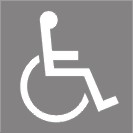 Sołectwa: PRUSY, SKROBACZÓW, KONARY, SMOGORZÓW, PODLASEK, TOPOLA, WOLICA, MARIAMPOL-BOREK, SUCHOWOLA, SZKLANÓWGminne Centrum Kultury 
w Stopnicy, 
ul. Kazimierza Wielkiego Nr 154Sołectwa: BOSOWICE, SZCZYTNIKI, ZABORZE, KUCHARY, STRZAŁKÓWŚwietlica wiejska w Strzałkowie, Strzałków Nr 51         